SRM VALLIAMMAI ENGINEERING COLLEGE(An Autonomous Institution)SRM Nagar, Kattankulathur – 603 203, Chengalpattu D.t., Tamil NaduFACULTY RECRUITMENTApplication for the Post of ASSISTANTPROFESSOR in the Dept.:_____________________         Asst. Prof (Ordinary Grade)         Asst. Prof (Senior Scale)       Asst. Prof (Selection Grade)(Please tick the post applied)1. Name (Capital letters)	:2. Father’s Name		:3. Address			:4. Mobile			:	5. Email			:					6. Date of Birth		:7. Community (Caste)	:				Nationality:8. Qualification (attach Xerox Copies):Eligibility:Engineering: B.E./B.Tech./B.S. and M.E./M.Tech./M.S. or Integrated M.Tech. in relevant branch with First Class.S&H: Master‘s degree with 55% marks andhave cleared the National Eligibility Test (NET) conducted by the UGC or the CSIR, or a similar test accredited by the UGC, like SLET/SET.Ph.D. candidates shall be exempted from the requirement of NET/SLET/SET.9. Experience (Teaching / Industry) (attach Xerox Copies):		Eligibility:Assistant Professor (Ordinary Grade): Not MandatoryAssistant Professor (Sr. Scale): At least 4 Years at the level Assistant ProfessorAssistant Professor (Sel. Grade): At least 4 Years at the level Assistant Professor (Sr. Scale)(Mention only if you have valid proof).(Note: If you have any till date experience, attach latest pay slip & offer letter)10. Publications:Eligibility:Assistant Professor (Sr. Scale):4 Years’ experience: 2Research publications in SCI journals /UGC /AICTE approved list of journals OR 5 Years’ experience: At least 1 Research publication in SCI journals /UGC /AICTE approved list of journals.Assistant Professor (Sel. Grade):4 Years’ experience at the level of Assistant Professor (Sr. Scale) and At least 1 Research publication in SCI journals /UGC /AICTE approved list of journals.11. Ph.D. guidance (Supervisor / Co-supervisor):12. Trainings:Eligibility:A(i). Two weeks of Faculty Development Programme (FDP) in the relevant area out of which at least one of the FDP shall be in advanced pedagogy recognised by AICTE / UGC / TEQIP / NITTTR / PMMMNMTT / IISc / IIT / University / Government / DTE / Board of Technical Education / CoA / IIA / SPA / ITPI / NRCs / ARPIT research organization / other institute of National Importance / Design Studio.ORA(ii). One week faculty development programme as above and one eight weeks duration MOOCS course with E-Certification by NPTEL-AICTEORA(iii).Completed two such eight weeks duration MOOCS courses with E-Certification by NPTEL-AICTE.ANDB. Completed minimum two weeks of relevant Industrial Training / Professional Training.13. Salary Last Drawn (Rs.)		:			Salary Expected (Rs.):	14. Proficiency in Computer Skills	: 15. Minimum Time to join		:16. Other remarks (if any)		: 17.  Is any of your relative working in SRM Group? If yes, please mention the details:UNDERTAKINGI declare that the above information’s are correct to the best of my knowledge and supported by the certificates available with me. If any information is found as wrong, my application may be summarily rejected.Date:									Signature of Candidate SRM VALLIAMMAI ENGINEERING COLLEGE(An Autonomous Institution)SRM Nagar, Kattankulathur – 603 203, Chengalpattu D.t., Tamil NaduFACULTY RECRUITMENTATTACHMENT CHECKLISTName of the Candidate:Branch Applied:							Mobile No:Sl.No.Name of the Degreewith specializationCollege NameYear of PassingUniversityClass% of Marks1SSLC2HSC3Diploma4UG5PG6M.Phil.7Ph.D.Sl.No.Institution /IndustryPost HeldPeriodPeriodTotalTotalPay ScaleNature of DutiesSl.No.Institution /IndustryPost HeldFromToYearsMonthsSalaryNature of Duties12345YearsMonthsProofs AttachedTotal Experience in Teaching Yes / NoTotal Experience in Research Yes / NoTotal Experience in IndustryYes / NoOverall Total Experience Yes / NoSl.No.Name of the JournalYear of PublicationImpact FactorSCI / UGC / AICTE Approved Jjournals(Yes / No)1234Sl.No.No. of Research ScholarUniversityStatus(eg. Provisionally Registered/ Admission Confirmed / Synopsis Submitted / Thesis Submitted/Degree Awarded)(Supervisor / Co-supervisor)123Sl.NoFDP Title /Name of the MOOCS Course/ Industrial / Professional TrainingRecognized by AICTE / UGC / TEQIP / NITTTR / PMMMNMTT / IISc / IIT / University / Government / DTE / Board of Technical Education / CoA / IIA / SPA / ITPI / NRCs / ARPIT research organization / NPTEL-AICTEDuration(1 Week / 2 Weeks / 8 Weeks)1234Sl. NoDocumentsAttached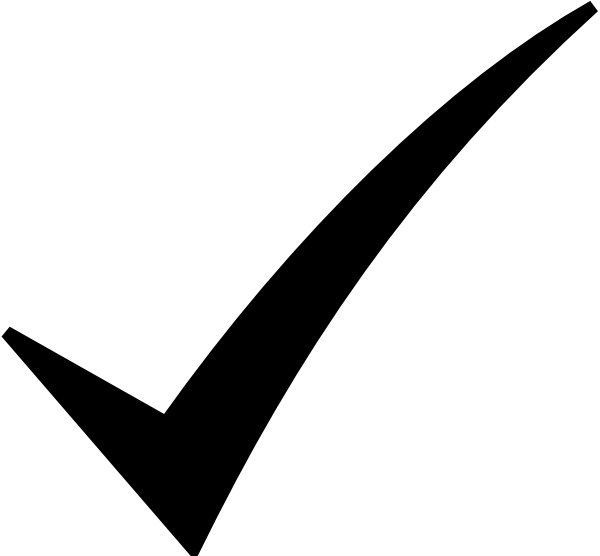 (Please Tick)Attached(Please Tick)Remarks (for Office Use)1SRM VEC Filled in Bio-Data󠆮󠆮2Passport Size Photograph(to be affixed in the Bio-Data)󠆮󠆮3Latest Resume󠆮󠆮4Qualification CertificatesPh.D. Degree󠆮4Qualification CertificatesPG Degree󠆮4Qualification CertificatesUG Degree󠆮4Qualification CertificatesOthers (Mention)󠆮4Qualification Certificates󠆮4Qualification Certificates󠆮4Qualification Certificates󠆮5Experience Certificates󠆮󠆮6First Page of Publications in SCI journals / UGC / AICTE approved list of journals󠆮󠆮7Others(Mention)󠆮󠆮